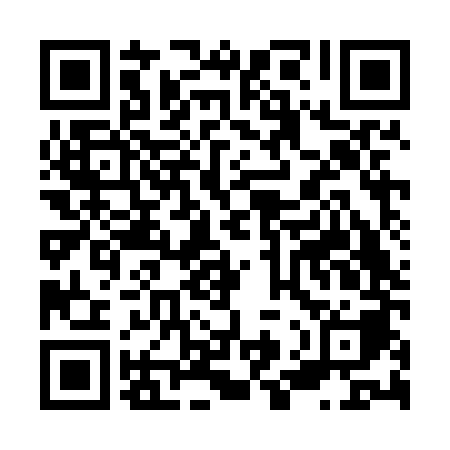 Ramadan times for Bajerov, SlovakiaMon 11 Mar 2024 - Wed 10 Apr 2024High Latitude Method: Angle Based RulePrayer Calculation Method: Muslim World LeagueAsar Calculation Method: HanafiPrayer times provided by https://www.salahtimes.comDateDayFajrSuhurSunriseDhuhrAsrIftarMaghribIsha11Mon4:114:115:5711:453:425:355:357:1412Tue4:094:095:5511:453:445:375:377:1613Wed4:074:075:5211:453:455:385:387:1814Thu4:044:045:5011:453:465:405:407:1915Fri4:024:025:4811:443:475:415:417:2116Sat4:004:005:4611:443:495:435:437:2317Sun3:583:585:4411:443:505:445:447:2518Mon3:553:555:4211:433:515:465:467:2619Tue3:533:535:4011:433:525:475:477:2820Wed3:513:515:3811:433:545:495:497:3021Thu3:483:485:3611:433:555:505:507:3122Fri3:463:465:3411:423:565:525:527:3323Sat3:433:435:3111:423:575:535:537:3524Sun3:413:415:2911:423:585:555:557:3725Mon3:393:395:2711:413:595:565:567:3926Tue3:363:365:2511:414:015:585:587:4027Wed3:343:345:2311:414:025:595:597:4228Thu3:313:315:2111:404:036:016:017:4429Fri3:293:295:1911:404:046:026:027:4630Sat3:263:265:1711:404:056:046:047:4831Sun4:244:246:1512:405:067:067:068:501Mon4:214:216:1212:395:077:077:078:512Tue4:194:196:1012:395:087:097:098:533Wed4:164:166:0812:395:097:107:108:554Thu4:144:146:0612:385:117:127:128:575Fri4:114:116:0412:385:127:137:138:596Sat4:084:086:0212:385:137:147:149:017Sun4:064:066:0012:385:147:167:169:038Mon4:034:035:5812:375:157:177:179:059Tue4:014:015:5612:375:167:197:199:0710Wed3:583:585:5412:375:177:207:209:09